Publicado en CDMX el 06/05/2017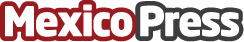 MARS: Sembrando el liderazgo femenino-	Cada año crece el número de asociadas al equipo gerencial 
-	La multinacional es la #26 de 178 empresas para mujeres en México
Datos de contacto:Anuar Chehaibar44345965Nota de prensa publicada en: https://www.mexicopress.com.mx/mars-sembrando-el-liderazgo-femenino Categorías: Nacional Sociedad Recursos humanos Consumo Nuevo León http://www.mexicopress.com.mx